DELIBERAÇÃO 299/CIB/2018A Comissão Intergestores Bipartite, no uso de suas atribuições, em sua 225ª reunião ordinária do dia 28 de novembro de 2018.Considerando o Capítulo II – DAS EQUIPES DE SAÚDE DA FAMÍLIA, Seção I Do processo de implantação e credenciamento das Equipes de Atenção Básica nos Municípios e no Distrito Federal;HOMOLOGAO pleito de 02 equipes de Saúde da Família tipo I e 03 equipes de saúde bucal tipo I, do município de PORTO UNIÃO.Esta Deliberação entra em vigor na data de sua publicação.Florianópolis, 28 de novembro de 2018.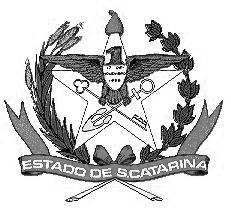 GOVERNO DE SANTA CATARINASECRETARIA DE ESTADO DA SAÚDECOMISSÃO INTERGESTORES BIPARTITEACÉLIO CASAGRANDESIDNEI BELLECoordenador CIB/SESSecretário de Estado da SaúdeCoordenador CIB/COSEMSPresidente do COSEMS